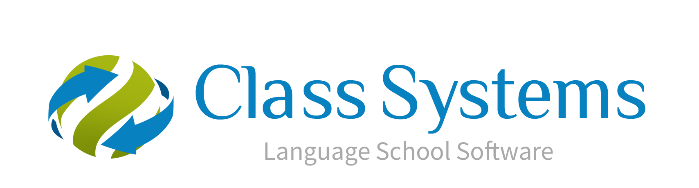 	Class.Net – Help DocumentQuick Reports – List of Current StudentsHow to produce a list of Current StudentsThis can be achieved by using the Quick Reports.The example below explains how to produce a list of all students currently in the school.  From the main menu select: Reporting / Quick ReportsAlternatively, use the shortcut picture  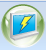 
Report Type – select “Enrolment-General”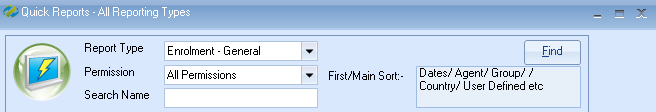 Click ADD to create a new report.Report owned by – this will show your Class login and is linked to the Permission.Permission:  Public – other users can amend the criteria and run this report.Public Read Only – other users can run this report but not amend the criteria.Private – only the ‘owner’ can amend and run the report. Name: Give your report a nameCode: a suggestion is to enter your initials Date Filter – this would be set as “Present” and then add the dates you want to report on.Now you can add the required fields to the report Select Add Item Open Enrolment
Scroll down to Student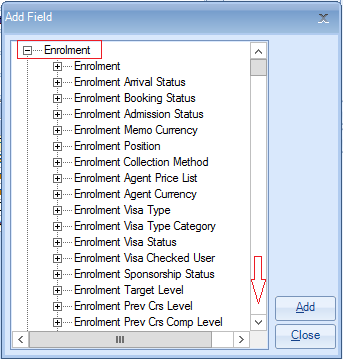 Highlight the required fields.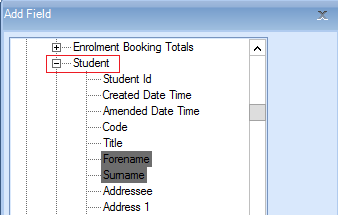 Select ADDOnce all the fields have been added select CloseExample of Report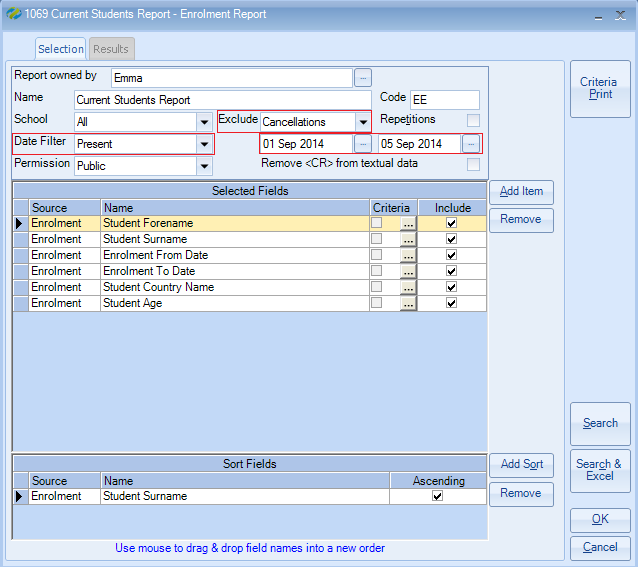 The report must contain at least one sort fieldSelect Add Sort - Open Enrolment / StudentHighlight Surname Select AddSelect CloseExclude: ‘Cancellations’A student’s enrolment has three booking status options: Booked, Provisional, CancelledIf your report is set to ‘exclude inactive’ it will include only enrolments that are Booked and Provisional.Therefore, if you wish to report on only ‘Booked’ enrolments you must add an additional field to the report with criteria as follows:Select Add ItemOpen Enrolment / Enrolment Booking Status Highlight ‘Name’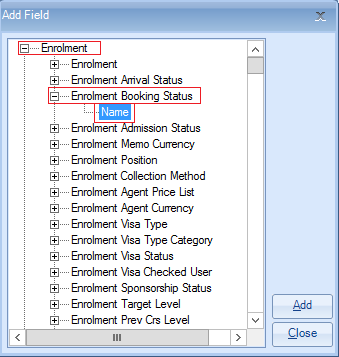 Select ADD to place the field in to the report.CloseUntick the Include box so that the status does not appear in the results.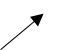 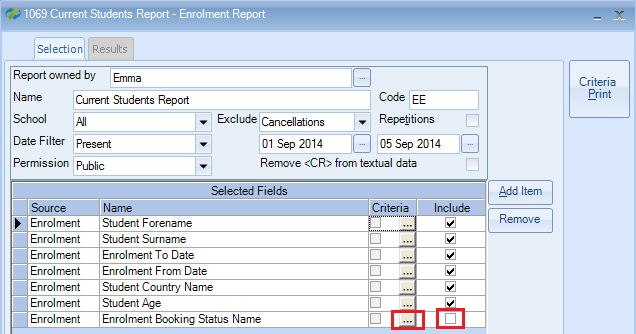 To add the criteria, select the box with three dots. Criteria:For Booked enrolment only, highlight BookedSelect Set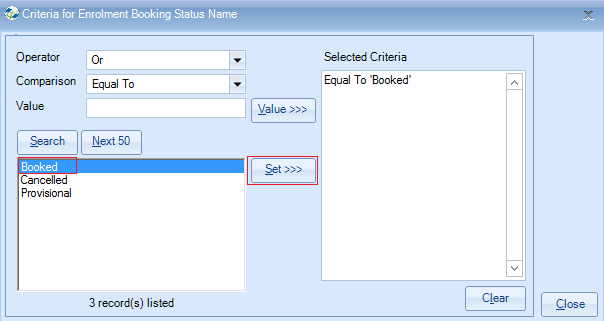 Select CloseOnce happy with your selection select Search. This will display the list of student enrolments that match your selection criteria.The number of records found is listed at the top of the screen.Select Search & Excel to produce the list in an Excel Spreadsheet